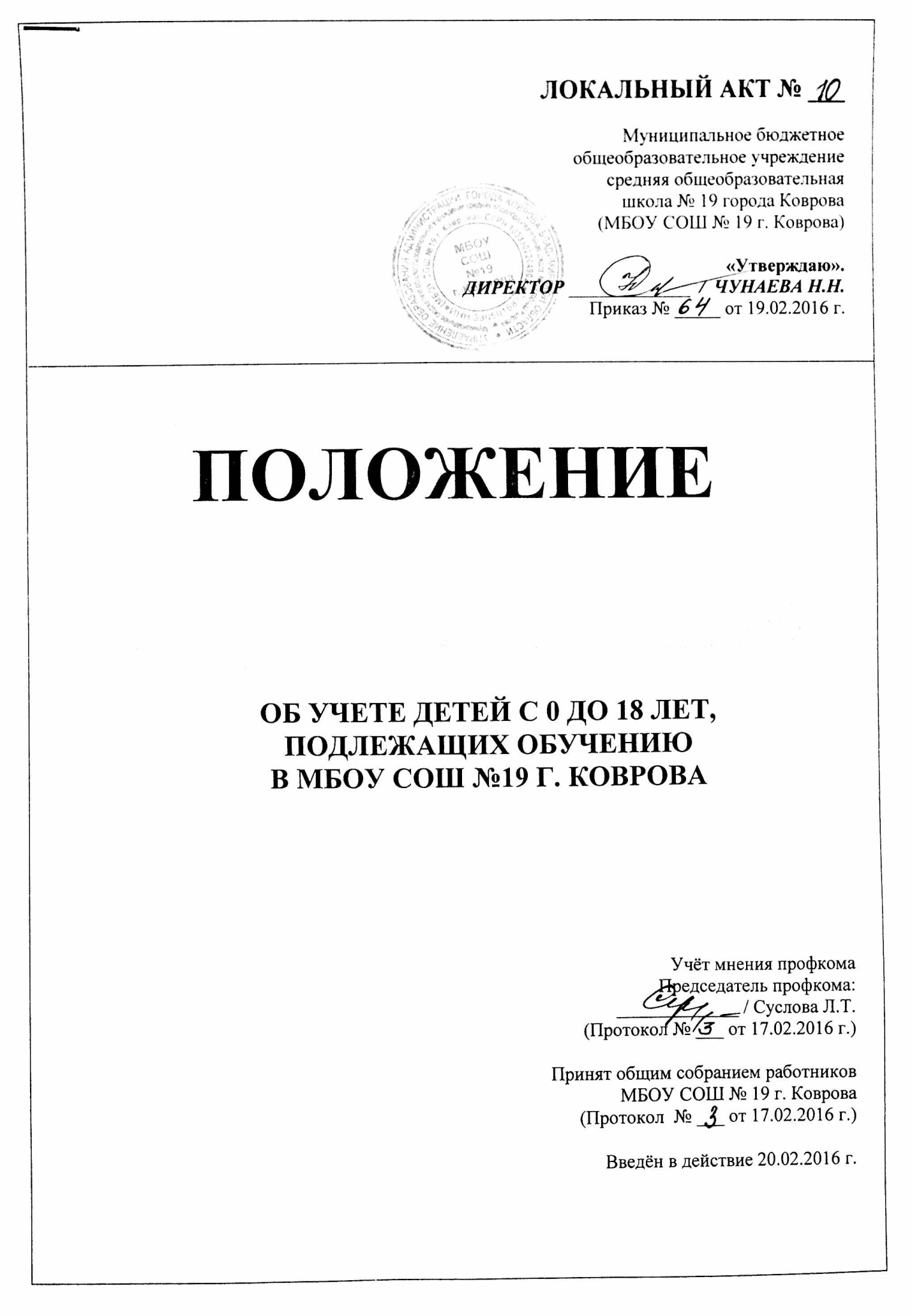 ОБЩИЕ ПОЛОЖЕНИЯ1.1 Настоящее Положение разработано на основании п.6 ст. 9 Федерального закона 273-ФЗ «Об образовании в Российской Федерации» от 29.12.2012 года, ст. 14 Федерального закона 120-ФЗ «Об основах системы профилактики безнадзорности и правонарушений несовершеннолетних», в целях осуществления ежегодного персонального учета детей, подлежащих воспитанию и обучению в муниципальных образовательных организациях, реализующих программы общего образования дошкольного, начального  основного и среднего уровней, ( далее- учёт детей) Устава МБОУ СОШ №19 п. 3.18.1.2 Ежегодному персональному учету подлежат все несовершеннолетние граждане в возрасте от 0 до 18 лет, проживающие ((постоянно или временно) назакрепленной за школой территории, независимо от наличия (отсутствия) регистрации по месту жительства в целях обеспечения их конституционного права на получение  общего образования. 1.3 Информация по учёту детей подлежит сбору, передаче, хранению и использованию в порядке, обеспечивающем её конфиденциальность в соответствии е требованиямиФедерального закона от 27 июля 2006 г. N 149-ФЗ «Об информации, информационных технологиях и защите информации», Федерального закона от 27 июля 2006 г. N 152-ФЗ «О персональных данных».           1.4. Выявление и учёт детей осуществляется в рамках взаимодействия органов и учреждений системы профилактики безнадзорности и правонарушений несовершеннолетних совместно с заинтересованными лицами и организациями в соответствии с действующим законодательством.1.5. Настоящее Положение разработано в целях обеспечения прав несовершеннолетних на получение обязательного общего образования, предупреждения безнадзорности, беспризорности, правонарушений.           1.6. Информация по учёту детей подлежит сбору, передаче, хранению и использованию в порядке, обеспечивающем ее конфиденциальность.II. ОРГАНИЗАЦИЯ УЧЕТА ДЕТЕЙ И ПОДРОСТКОВ ШКОЛЬНОГО ВОЗРАСТА           2.1. Организация учёта детей осуществляется МБОУ  СОШ № 19.          2.2. Учёт детей осуществляется путем формирования Единой информационной базы данных о детях, подлежащих обязательному обучению (далее - единая база данных), которая формируется и находится (хранится, функционирует) в МБОУ СОШ № 19.          2.3. Ответственное за учёт лицо обеспечивает правильное ведение  документации по учёту и движению учащихся, хранение в школе первичных списков детей до достижения ими возраста 18 лет.          2.3. Источниками формирования единой информационной базы данных служат:          2.3.1. Данные ответственных за учет детей:обучающихся в данном образовательном учреждении, вне зависимости от места их проживания;не получающих образование по состоянию здоровья;не имеющих общего образования и не обучающихся в нарушение закона;          2.4.2. Данные участковых педиатров учреждений здравоохранения о детском населении, в том числе о детях, не зарегистрированных по месту жительства, но фактически проживающих на соответствующей территории.         2.4.3. Данные о регистрации детей по месту жительства или месту пребывания (карточки регистрации, поквартирные карточки, домовые (поквартирные) книги и т.д.).2.5. Указанные сведения предоставляются администрации МБОУ СОШ № 19 г. КовроваIII. КОМПЕТЕНЦИЯ МБОУ СОШ № 19 ПО ОБЕСПЕЧЕНИЮ УЧЁТА ДЕТЕЙ.3.1. Школа:3.1.1. Организуют работу по учету новорожденных детей, детей в возрасте от 0 до 18 лет, подлежащих обязательному обучению, и представляют информацию в управление образования Администрации города Коврова.3.1.2. Осуществляют учет детей путем подворного обхода проживающих в их микрорайоне 2 раза в год (февраль, август).3.1.3. Информируют управление образования о детях, прекративших обучение.3.1.4.  Информирует управление образования Администрации города Коврова о детях, принимаемых в образовательное учреждение или выбывающих из него, в течение учебного года.3.1.5. Обеспечивают хранение списков детей, подлежащих обучению, и иной документации по учету и движению обучающихся до получения ими основного общего и среднего (полного) общего образования, в том числе извещений о прибытии учащихся в другие образовательные учреждения для продолжения обучения.3.1.6. В случае выявления семей, препятствующих получению своими детьми образования и (или) ненадлежащим образом выполняющих обязанности по их воспитанию и обучению, образовательное учреждение:незамедлительно принимает меры по взаимодействию с родителями (законными представителями) для организации обучения несовершеннолетних;информирует об этом комиссию по делам несовершеннолетних и защите их прав для принятия мер воздействия в соответствии с действующим законодательством;информирует управление образования Администрации города Коврова о выявленных детях и принятых мерах по организации их обучения.                                                                                                                           Разработчик Волкова Г. И.